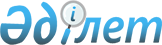 2009 жылдың сәуір-маусым және қазан-желтоқсан айларында азаматтарды кезекті мерзімді әскери қызметке шақыруды ұйымдастыру туралы
					
			Күшін жойған
			
			
		
					Батыс Қазақстан облысы Ақжайық ауданы әкімдігінің 2009 жылғы 20 мамырдағы N 170 қаулысы. Батыс Қазақстан облысы Ақжайық ауданы әділет басқармасында 2009 жылғы 1 маусымда N 7-2-76 тіркелді. Күші жойылды - Батыс Қазақстан облысы Ақжайық ауданы әкімдігінің 2009 жылғы 23 желтоқсандағы N 425 қаулысымен.
      Ескерту. Күші жойылды - Батыс Қазақстан облысы Ақжайық ауданы әкімдігінің 23.12.2009 N 425 қаулысымен.
      Қазақстан Республикасының "Әскери міндеттілік және әскери қызмет туралы" Заңының 19, 20 баптарын, Қазақстан Республикасының "Қазақстан Республикасындағы жергілікті мемлекеттік басқару және өзін-өзі басқару туралы" Заңының 31 бабы 1 тармақтың 8 тармақшасын, Қазақстан Республикасы Президентінің "Белгіленген әскери қызмет мерзімін өткерген мерзімді әскери қызметтегі әскери қызметшілерді запасқа шығару және Қазақстан Республикасының азаматтарын 2009 жылдың сәуір-маусымында және қазан-желтоқсанында кезекті мерзімді әскери қызметке шақыру туралы" 2009 жылғы 1 сәуірдегі N 779 Жарлығы, Қазақстан Республикасы Үкіметінің 2009 жылғы 17 сәуірдегі N 543 Қаулысын басшылыққа алып, мерзімді әскери қызметке шақыруды ұйымдастырып, қамтамасыз ету мақсатында аудан әкімдігі ҚАУЛЫ ЕТЕДІ:
      1. Шақыруды кейінге қалдыруға немесе шакырудан босатылуға құқығы жоқ он сегізден жиырма жеті жасқа дейінгі ер азаматтар, сондай-ақ оқу орындарынан шығарылған, жиырма жеті жасқа толмаған және шақыру бойынша әскери қызметтің белгіленген мерзімін өткермеген азаматтар 2009 жылдың сәуір-маусымында және қазан-желтоқсанында мерзімді әскери қызметке шақырылсын.
      2. Медициналық тексеру:
      1) Чапаев, Жайық, Мерген, Акжол, Жаңабұлақ, Бударин, Алғабас, Қабыршақты, Жамбыл, Ақсуат, Есенсай, Құрайлысай, Қарауылтөбе ауылдық округтарында тұратын әскерге шақырылушыларға – Ақжайық ауданының қорғаныс істері жөніндегі бөлімінің шақыру учаскесінде өткізілсін.
      2) Базаршолан, Базартөбе, Алмалы, Сарытоғай, Тайпақ ауылдық округтарында тұратын әскерге шакырылушыларға – Тайпақ аймақтық медициналық бірлестігінде өткізілсін.
      3. Тұрақты және резервтік жұмыс істейтін шақыру комиссиясы 1, әскерге шақыруды өткізу кестесі 2 қосымшаларға сәйкес бекітілсін.
      4. "Ақжайық аудандық орталық ауруханасы" мемлекеттік коммуналдық қазыналық кәсіпорының бас дәрігері (Дүсеев М. Б.), "Ақжайық аудандық ауруханасы" мемлекеттік коммуналдық қазыналық кәсіпорының бас дәрігері (Жумагулов С. М.).
      1) Шақыру кезінде хирургиялық, терапевтік, инфекциялық бөлімдерінен, сондай-ақ "Чапаев туберкулез аурухана" мемлекеттік мекемесінен 3 орыннан бөлу және онда қосымша тексеру мен емдеуге жіберілген шақырылушыларды уакытында қабылдау тапсырылсын.
      5. Аудандық ішкі істер бөлімінің бастығы (Зиналиев Б.), Тайпақ полиция бөлімінің бастығы (Саркенов Е.) әскерге шақыру учаскесінде қоғамдық тәртіп сақтау мақсатында ішкі істер органдары қызметкерлерінің күшейтілген кезекшілігін ұйымдастырсын. Шақыру учаскесіне келмей қалған және келуден бас тартқан азаматтарды іздеп тауып, олардың аудандық қорғаныс істері жөніндегі бөлімге келуіне ықпал ететін болсын.
      6. Ауыл әкімдеріне:
      Әскерге шақырылушылардың комиссияға және оларды жиын пунктіне жеткізу уақтылы ұйымдастырылуы тапсырылсын.
      7. Ақжайық ауданы әкімдігінің "2009 жылғы мамыр-маусым және қазан–желтоқсан айларында 1982-1991 жылдары туған азаматтарды кезекті мерзімді әскери қызметке шақыру туралы" 2009 жылғы 21 сәуірдегі N 136 (нормативтік құқықтық актілерді мемлекеттік тіркеу тізілімінде 07.05.2009 ж. N 7-2-73 тіркелген) қаулысының күші жойылған деп танылсын.
      8. Алынған қаулы алғаш ресми жарияланғаннан кейін қолданысқа енгізіледі және 2009 жылдың 17 сәуірінен бастап туындаған құқық қатынастарға таратылады.
      9. Осы қаулының орындалуын бақылау аудан әкімінің орынбасары М. Д. Жұматоваға жүктелсін. Тұрақты және резервтік жұмыс
істейтін шақыру комиссиясының
құрамы
      Комиссия төрағасы:
      Бердіғалиев Бекен Амангелдіұлы - Ақжайық ауданының
       қорғаныс істері
       жөніндегі бөлім
       бастығы
      Комиссия төрағасының орынбасары:
       Игильманов Марат Жеңісұлы – Ақжайық ауданының
       дене-шынықтыру және
       спорт бөлімінің
       бастығы
      Комиссия мүшелері:
       Шоқанов Қайырбек Серікұлы – Аудандық ішкі істер
       бөлім бастығының
       орынбасары
       Хайруллина Жанар Мерекеқызы – аға дәрігері
       Кайырғалиева Қамажай Өресқызы – комиссия хатшысы
      Аудандық шақыру комиссиясының (резервтік)
      құрамы
       Комиссия төрағасы:
       Мажитов Рафхат Қуанайұлы - Ақжайық ауданының
       қорғаныс істері
       жөніндегі бөлім
       бастығының орынбасары
       - жұмылдыру дайындық
       және аумақтық
       қорғаныс бөлімшесінің
       бастығы
       Комиссия мүшелері:
       Молдағалиев Аслан Киікбайұлы – Тайпақ полиция бөлім
       бастығының орынбасары
       Жумагулов Серик Менжанұлы – бас дәрігер
       Нұрғалиева Роза Балғабайқызы – комиссия хатшысы Аудандық медициналық комиссия
құрамы
      Медициналық комиссияның төрағасы, дәрігер
      Дәрігер–мамандар:
      Хирург
      Көз дәрігері
      Нарколог
      Невропатолог
      Тері венеролог
      Дерматолог
      Рентгенолог
      Тіс дәрігері
      Отоларинголог
      Терапевт
      Психиатр
      Орта буын медицина қызметкерлері:
      Көз дәрігерінің медбикесі
      Терапевт дәрігердің медбикесі
      Нарколог дәрігердің медбикесі
      Невропатолог дәрігердің медбикесі
      Тері венеролог дәрігердің медбикесі
      Дерматолог дәрігердің медбикесі
      Рентгенолог дәрігердің медбикесі
      Тіс дәрігері дәрігердің медбикесі
      Отоларинголог дәрігердің медбикесі
      Терапевт дәрігердің медбикесі
      Психиатр дәрігердің медбикесі
      Фтизиатрдың медбикесі
      Медбикесі
      Медбикесі  "2009 жылдың сәуір-маусым және
қазан-желтоқсанында азаматтарды
кезекті мерзімді әскери қызметке
шақыруды ұйымдастыру туралы"
КЕСТЕСІ
      кестенің жалғасы
      кестенің жалғасы
					© 2012. Қазақстан Республикасы Әділет министрлігінің «Қазақстан Республикасының Заңнама және құқықтық ақпарат институты» ШЖҚ РМК
				
      Аудан әкімі

А. Иманғалиев
Аудан әкімдігінің
2009 жылғы 20 мамырдағы
N 170 қаулысымен
БЕКІТІЛГЕН
1 қосымшаАудан әкімдігінің
2009 жылғы 20 мамырдағы
N 170 қаулысымен
БЕКІТІЛГЕН
2 қосымша
№ р/с
Ауылдық

округтер
Шақырылушылар

саны
Келетін күні
Келетін күні
Келетін күні
Келетін күні
Келетін күні
Келетін күні
Келетін күні
№ р/с
Ауылдық

округтер
Шақырылушылар

саны
17.

04.

09
20.

04.

09
21.

04.

09
22.

04.

09
23.

04.

09
24.

04.

09
27.

04.

09
1
Алғабас
50
2
Ақжол
50
3
Ақсуат
24
4
Алмалы
50
50
5
Бударин
30
6
Базаршолан
50
50
7
Базартөбе
50
50
8
Есенсай
45
9
Жанабұлақ
34
10
Жайық
14
11
Жамбыл
34
12
Қараултөбе
50
13
Қабыршақты
17
14
Құрайлысай
33
15
Мерген
48
16
Сарытоғай
20
20
17
Тайпак
146
50
30
18
Чапаев
205
50
50
БАРЛЫҒЫ:
950
50
50
50
50
50
50
50
№

р/с
Келетін күні
Келетін күні
Келетін күні
Келетін күні
Келетін күні
Келетін күні
Келетін күні
Келетін күні
Келетін күні
Келетін күні
Келетін күні
Келетін күні
№

р/с
28.

04.

09
29.

04.

09
30.

04.

09
04.

05.

09
05.

05.

09
06.

05.

09
08.

05.

09
12.

05.

09
13.

05.

09
14.

05.

09
15.

05.

09
18.

05.

09
1
50
2
50
3
24
4
5
30
6
7
8
45
9
34
10
14
11
34
12
50
13
17
14
33
15
48
16
17
16
50
18
5
2
20
2
26
50
БАРЛЫҒЫ:
50
50
50
50
50
50
50
50
50
50
50
50
№ р/с
Ауылдық

округтер
Шақырылушылар

саны
Келетін күні
Келетін күні
Келетін күні
Келетін күні
Келетін күні
Келетін күні
Келетін күні
№ р/с
Ауылдық

округтер
Шақырылушылар

саны
01.

10.

09
02.

10.

09
05.

10.

09
06.

10.

09
07.

10.

09
08.

10.

09
09.

10.

09
1
Алғабас
68
50
2
Ақжол
41
3
Ақсуат
23
4
Алмалы
43
43
5
Бударин
53
6
Базаршолан
59
7
Базартөбе
44
8
Есенсай
71
50
9
Жанабұлақ
39
10
Жайық
31
11
Жамбыл
32
12
Қараултөбе
48
48
13
Қабыршақты
25
14
Құрайлысай
37
37
15
Мерген
39
16
Сарытоғай
23
17
Тайпак
142
50
7
18
Чапаев
132
50
2
13
БАРЛЫҒЫ:
950
50
50
50
50
50
50
50
№

р/с
Келетін күні
Келетін күні
Келетін күні
Келетін күні
Келетін күні
Келетін күні
Келетін күні
Келетін күні
Келетін күні
Келетін күні
Келетін күні
Келетін күні
№

р/с
12.

10.

09
13.

10.

09
14.

10.

09
15.

10.

09
16.

10.

09
19.

10.

09
20.

10.

09
21.

10.

09
22.

10.

09
23.

10.

09
22.

10.

09
27.

10.

09
1
8
2
41
3
19
4
4
5
50
3
6
50
9
7
44
8
21
9
39
10
31
11
32
12
13
25
14
15
39
16
23
17
6
18
7
25
29
18
50
11
20
5
26
1
БАРЛЫҒЫ:
50
50
50
50
50
50
50
50
50
50
50
50
      Ақжайық ауданының қорғаныс
істері жөніндегі бөлім бастығы
майор

Б. Бердигалиев
